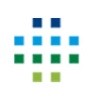                                   LJEKARSKA KOMORA CRNE GORE – MONTENEGRIN MEDICAL CHAMBER                        Ul. Moskovska 69, 81000 Podgorica / E-mail: info@ljekarskakomora.me / Tel.: +382 (0) 20 /  266 – 587Na osnovu  Odluke Izvršnog odbora Ljekarske komore Crne Gore, broj 181/2-6 od 23. 4. 2019. godine i Odluke o izmjeni Odluke broj 445/9 od 14. 6. 2023. godine, uz Prijavu stručnog / naučnog skupa, dostavljam     I Z J A V UStručni skup ___________________________________________________________  , u organizaciji _____________________________________________ nije sponzorisan.Za učešće na skupu iz tačke 1. ove Izjave nije predviđena kotizacija.Udruženje ______________________________________________________________je registrovano kod nadležnog državnog organa.________________________(predsjednik/ca udruženja)                              